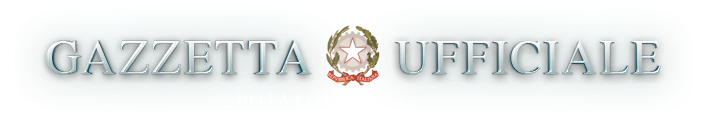 AVVISO DI RETTIFICA Comunicato relativo al decreto-legge 7 gennaio  2022,  n.1  (Raccolta2022),  recante:  «Misure  urgenti   per   fronteggiare   l'emergenzaCOVID-19, in particolare nei luoghi di lavoro, nelle scuole  e  negliistituti della formazione superiore». (Decreto-legge pubblicato nellaGazzetta Ufficiale - Serie generale -  n.  4  del  7  gennaio  2022).(22A00153) (GU n.7 del 11-1-2022)     Nel decreto-legge citato  in  epigrafe,  pubblicato  nella  sopraindicata Gazzetta Ufficiale, sono apportate le seguenti correzioni:       - alla pagina  2,  prima  colonna,  all'articolo  1,  comma  1,capoverso art. 4-quinquies, comma 3, dove e' scritto: "3. Il possessodelle certificazioni...", leggasi: "3. La verifica del possesso dellecertificazioni...";       - alla pagina 4, prima colonna, all'articolo 3, comma 1,  lett.a), n. 2, dove e' scritto: «...comma 3,  le  parole  "comma  1"  sonosostituite dalle seguenti: "commi 1 e 1-bis";», leggasi: «...comma 3,le parole "al comma 1" sono sostituite dalle seguenti: "ai commi 1  e1-bis";». 